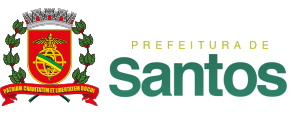 ANEXO IVCHAMAMENTO PÚBLICO Nº 003/2021 – SECULTCONCURSO CULTURAL – LEI ALDIR BLANC“PRÊMIO CELIO NORI”AUTODECLARAÇÃO TRANSEXUAIS/TRAVESTISEu,________________________________________________________________________________________________________________________________________ (nome social e/ou nome completo), Identidade Nº ___________________, CPF nº ______________________, explicito neste documento a opção por concorrer à reserva de vagas para cotas do Concurso Cultural - Lei Aldir Blanc, "PRÊMIO CELIO NORI ", destinada a candidatas/os transexuais ou travestis, solicito a inclusão e uso do meu nome social ____________________________ (indicação do nome social caso possua), nos registros municipais relativos ao Concurso em questão.Estou ciente de que prestar informações falsas relativas às exigências estabelecidas quanto a esta declaração incorre em, além da penalização prevista em lei, desclassificação do concurso e a eventual necessidade de restituição dos valores recebidos, o que poderá acontecer a qualquer tempo.Santos,         de                          de 2021._________________________________________________ASSINATURA DO(A) PROPONENTEAssinaturaAvenida Senador Pinheiro Machado, 48   -   Vila Mathias  -   Santos  -  SPCEP 11075-900       Tel. 3226 8000